SELETUSKIRIRapla Vallavolikogu määruse „Avaliku ürituse korraldamise ja pidamise nõuded Rapla vallas“ juurde SissejuhatusAlates maist 2024 kehtivad Rapla vallas uued avaliku ürituse korraldamise nõuded. Avaliku ürituse korraldamise nõuete kehtestamise vajadus tuleneb korrakaitseseadusest ning regulatsiooni eesmärgiks on tagada avalik kord ja turvalisus avalike ürituste läbiviimisel.1. juulil 2014 jõustus korrakaitseseadus, millega kaotasid kehtivuse kohaliku omavalitsuse üksuste avaliku korra eeskirjad. Korrakaitseseaduse § 59 lõige 1 annab volituse kohaliku omavalitsuse üksuse volikogule avaliku ürituse korraldamise ja pidamise nõuete kehtestamiseks. Korrakaitseseadus ei reguleeri avaliku ürituse korraldamist. Samas on seadusandja tunnistanud selle valdkonna reguleerimise vajalikkust, kuid erinevaid kohalikke tingimusi arvestades oleks üleriigiliselt ühetaoliste normide kehtestamine ebaproportsionaalseks kohaliku omavalitsuse institutsiooni riiveks. Seega on seadusandja  kohustanud vastavaid määrusi kehtestama kohaliku omavalitsuse üksuste volikogusid.Mis on avalik üritus? Korrakaitseseaduse kohaselt on avalik üritus avalikus kohas toimuv ja avalikkusele avatud lõbustusüritus, võistlus, etendus, kaubandusüritus või muu sellesarnane inimeste koosolemine, mis ei ole koosolek. Selleks võib olla kultuuriüritus, kontsert, näitus vms., millega seoses toimub rahva kogunemine avalikus kohas. Avalik koht on määratlemata isikute ringile kasutamiseks antud või määratlemata isikute ringi kasutuses olev maa-ala, ehitis, ruum või selle osa, samuti ühissõiduk. Avalikeks kohtadeks on eelkõige avalikud teed, väljakud, pargid, avalikud supelrannad, kasutamiseks avatud metsaalad, kalmistud, ametiasutuste hooned, kaubandus- ja teenindushooned jne. Nii võib iga kinnisasja omanik anda oma kinnisasja avalikku kasutusse oma tahet otseselt väljendades. Seega kehtivad avaliku ürituse pidamise nõuded ka olukorras, kus kõigile soovijatele avatud üritus, näiteks kontsert või tantsuõhtu, korraldatakse eraisikule kuuluval kinnisasjal. Enamasti on ürituse sisuks meelelahutus kas kunstilise elamuse, sportliku hasardi väljaelamise, uudishimu rahuldamise või lihtsalt lõbustuse kaudu, samuti oma materiaalsete eesmärkide saavutamine (näiteks laat). Avalikkusele avatud üritus on kõigile soovijatele avatud. Avalikuks ürituseks ei ole seega piiratud isikute ringile mõeldud üritused, näiteks kutsete alusel sissepääsuga üritused (messid, seminarid jne) või eraüritused (matus, pulm, sünnipäevapidu jne). Avalik üritus on ka pileti alusel sissepääsuga üritus, kuna igaühel on võimalik pilet soetada. Avalikul üritusel toidu müüjate ja valmistajate puhul on tegemist ajutise ja/või teisaldatava ettevõttega ning see on tegevus, millest tuleb Põllumajandus- ja Toiduametit teavitada.Rapla vallas on avaliku ürituse, spordiürituse või ilutulestiku korraldaja kohustatud taotlema vastavat luba ja arvestama selles märgitud tingimusi.Eelnõu sisu Määruse reguleerimisalas ja eesmärgis määratletakse määruses enim kasutatavad mõisted. Paragrahvis 1 kehtestatakse avaliku ürituse mõiste ja reguleerivad õigusaktid. Avaliku ürituse mõiste on varasemaga võrreldes muutunud, sisu poolest on mõiste jäänud enamjaolt samaks. Uues regulatsioonis kasutatav avaliku ürituse mõiste tuleneb korrakaitseseadusest. Kehtiva redaktsiooni kohaselt määratleti avalikku üritust kui avalikus kohas avalikkusele suunatud üritust, mis ei olnud hõlmatud avaliku koosoleku seaduse, spordiseaduse või mõne muu seadusega. Korrakaitseseaduse kohaselt on avalik üritus avalikus kohas toimuv ja avalikkusele avatud lõbustusüritus, võistlus, etendus, kaubandusüritus või muu sellesarnane koosolemine, mis ei ole avalik koosolek. Ürituse sisuks on meelelahutus kas kunstilise elamuse, sportliku hasardi väljaelamise, uudishimu rahuldamise või lihtsalt lõbustuse näol, samuti oma materiaalsete eesmärkide saavutamine. Korrakaitseseadus esitab võimalikest ürituste põhiliikidest lahtise loetelu – lõbustusüritus, võistlus, etendus, kaubandusüritus.Paragrahv 2 toob välja, millistel juhtudel määrus kohaldub. Punkt 1 — Määrust on kohustatud täitma kõik Rapla valla haldusterritooriumil elavad, tegutsevad ja viibivad täisealised füüsilised ja juriidilised isikud välja arvatud juhul, kui avalik üritus viiakse läbi selleks otstarbeks ettenähtud kohas (kultuurimaja, noortekeskus ja selle toad eri piirkondades, kontserdisaal, aula, kool, huvikool, raamatukogu, lasteaed, staadion, keskväljaku II osa (turiplatsil), jne).Punkt 2 — Avalik koosolek on inimeste koos olemine avalikus kohas ühise eesmärgiga kujundada või väljendada oma meelsust. Määrusega ei reguleerita avalike koosolekute korraldamist. Avaliku koosoleku läbiviimine toimub korrakaitseseaduse alusel.Punkt 3 — Suuremate spordiürituste (jalgpalli, jäähoki ja korvpalli A-koondise mäng või turniir; jalgpalliklubi UEFA karikasarja mäng või turniir; meistriliiga jalgpalli-, jäähoki- või korvpalliklubi sõpruskohtumine välismaa klubi või koondisega) korraldamise ja pidamise nõuded on eraldi kehtestatud spordiseadusega. Spordiseaduses nimetamata avalike spordiürituste korraldamisel kehtivad avaliku ürituse korraldamise nõuded.Punkt 4 — Ilutulestiku korraldamisele kohaldatakse lõhkematerjaliseadust § 34 ja § 35 lõiget 2 — Valla- või linnavalitsus vaatab ilutulestiku korraldamise taotluse läbi ja teeb otsuse viie tööpäeva jooksul taotluse laekumise päevast arvates ja lõiget 6 – Valla- või linnavalitsus teavitab loa andmisest Tarbijakaitse ja Tehnilise Järelevalve Ametit.Punkt 5 — Avaliku ürituse korraldamiseks vallavara kasutusse andmisel lähtutakse Rapla valla määrustest  ning teede ja tänavate sulgemisel liiklusseadusest.Punkt 6 — Määrusega reguleerimata juhtudel otsustab üksikküsimuse Rapla Vallavalitsus.Paragrahv 3 selgitab, et termineid „avalik üritus“, „avalik koosolek“ ja „avalik koht“ kasutatakse määruses korrakitseseaduses (edaspidi KorS) sätestatud tähenduses. KorS esitab võimalikest ürituste põhiliikidest lahtise loetelu — lõbustusüritus, võistlus, etendus, kaubandusüritus. KorS kohaselt on avalik üritus avalikus kohas toimuv ja avalikkusele avatud lõbustusüritus, võistlus, etendus, kaubandusüritus või muu sellesarnane koosolemine, mis ei ole avalik koosolek. Ürituse sisuks on meelelahutus kas kunstilise elamuse, sportliku hasardi väljaelamise, uudishimu rahuldamise või lihtsalt lõbustuse näol, samuti oma materiaalsete eesmärkide saavutamine.Paragrahvis 4 kehtestatakse avaliku ürituse korraldamise nõuded Rapla vallas. Avalikku üritust võib korraldada täisealine teovõimeline füüsiline isik, juriidiline isik, juriidiliseks isikuks mitteolev ühendus, riigi- või kohaliku omavalitsuse asutus. Korraldaja peab määrama ürituse läbiviimise eest vastutava isiku, kes on ürituse eel, -ajal ja peale üritust kättesaadav (telefoni või e-posti kaudu).Paragrahvis 5 sätestatakse avaliku ürituse korraldamise loa taotluse esitamine. Avaliku ürituse korraldaja esitab taotluse, mille näidisvorm on leitav Rapla valla veebilehelt. Taotluses märgitakse:1) avaliku ürituse nimetus ja vorm;2) avaliku ürituse korraldaja nimi, isikukood või registrikood, kontaktandmed;3) avaliku ürituse eest läbiviimise eest vastutav isik;4) avaliku ürituse läbiviimise koht ja liikumismarsruut;5) avaliku ürituse alguse ja lõpu kuupäev ja kellaaeg;6) avaliku ürituse sisu lühikirjeldus;7) avalikust üritusest osavõtjate ja külastajate eeldatav arv;8) avaliku ürituse helitehnika ja pürotehnika kasutamine;9) teave avaliku ürituse parkimise korraldusest;10) avaliku ürituse korra ja turvalisuse eest vastutav isik;11) muu avaliku ürituse korraldamisega seonduv asjakohane teave.Üritused on jaotatud kaheks – kuni 1000 inimest ja üle 1000 inimese. Vastavalt eeldatavale osalejate arvule tuleb avaliku ürituse loa taotlus esitada kas 14 või 30 päeva enne ürituse toimumist. Välja on toodud, millist infot taotlus peab sisaldama. Selle info põhjal selgub ürituse turvarisk. Kõrgendatud turvariskiga üritused kooskõlastab vallavalitsus politsei ja päästeametiga.Kõrgendatud turvariskiga on avalik üritus järgmistel tingimustel: üritusel toimub alkohoolsete jookide jaemüük või pakkumine;ürituse tõttu vajab liiklus ümber korraldamist;üritus lõpeb hiljem kui kell 22.00, puhkepäevale eelneval ööl kell 00.00;KorS § 56 lõike 3 punkti 2 kohaselt ei kohaldata käesoleva paragrahvi lõigetes 1 ja 2 sätestatut müra ja valgusefektide suhtes, mis on tekitatud:1) päästetöö käigus või alarmsõiduki poolt;2) kohaliku omavalitsuse loa alusel või3) ööl vastu 1. jaanuari, ööl vastu 25. veebruari või 24. juunit;üritus on suunatud alaealistele;ürituse toimumispaika koguneb oluliselt rohkem inimesi kui igapäevaselt;üritus toimub mitme omavalitsuse territooriumil;üritus on seotud riikliku või rahvusliku sümbolväärtusega;üle 1000 osalejaga avalik üritus, mille toimumiskoht on aiaga piiratud alal;üle 150 osalejaga avalik üritus selleks otstarbeks mitte ettenähtud ehitise siseruumides;üle 300 osalejaga avalik üritus ajutises ehitises või atraktsioonidel.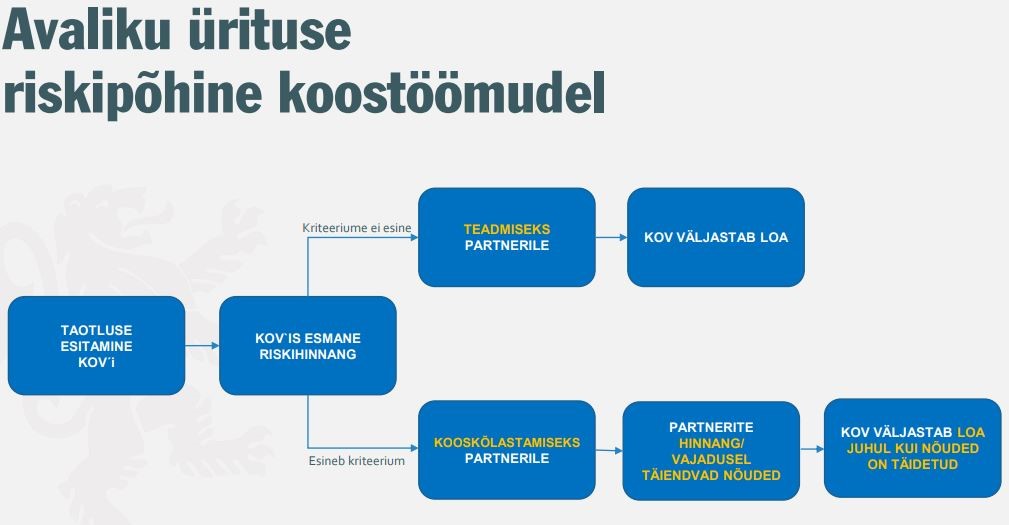 Keskkonnaametiga kooskõlastatakse taotlus juhul, kui üritus korraldatakse kaitsealal, hoiualal, püsielupaigas või kaitstava looduse üksikobjekti kaitsevööndis ning kooskõlastuse vajadus on ette nähtud õigusaktis.Rapla Vallavalitsuse hallatav asutus (edaspidi hallatav asutus) ei pea vallavalitsuselt taotlema avaliku ürituse korraldamiseks luba, kui see korraldatakse hallatava asutuse valduses olevas kohas. Avaliku ürituse korraldamisel esitab hallatav asutus vallavalitsusele teatise avaliku ürituse korraldamisest ja pidamisest ning vajadusel kooskõlastab avaliku ürituse korraldamise ametkondadega. Samuti ei pea turuplatsil laada korraldamisel olema avaliku ürituse luba. Platsi kasutamise tingimused ja korra määrab Rapla Varahaldus.Taotlusele lisatakse maaomaniku kirjalik kooskõlastus, kui avalik üritus toimub maaüksusel, mis ei ole munitsipaalomandis. Iga kinnisasja omanik võib anda oma kinnisasja avalikku kasutusse oma tahet otseselt väljendades. Seega kehtivad avaliku ürituse pidamise nõuded ka olukorras, kus kõigile soovijatele avatud üritus, näiteks kontsert või tantsuõhtu, korraldatakse eraisikule kuuluval kinnisasjal. Vajalikud lingid (laaditakse veebilehele): Päästeametkorrakaitseseadushaldusmenetluse seadusliiklusseadusnõuded ajutisele liikluskorralduselelõhkematerjaliseadusAlkoholi ja/või toiduga kauplejatelePraktiline juhend keskkonnasõbralike ürituste korraldamiseksspordiseadusavaliku koosoleku korraldaminedroonide lennutamineRapla VarahaldusRapla valla jäätmehoolduseeskiri (§ 4. Jäätmekäitlus avalikel üritustel ja aladel)Avalik üritus on avalikus kohas toimuv ja avalikkusele avatud lõbustusüritus, võistlus, etendus, kaubandusüritus või muu sellesarnane inimeste koos olemine, mis ei ole avalik koosolek.Avaliku koosoleku korraldamisest tuleb teavitada Lääne prefektuuri. Filmivõtete korraldamisest tuleb teavitada vallavalitsust ja kinnistu omaniku.Paragrahvis 6 reguleeritakse ürituse loa taotluse menetlemist (ürituse loa taotluse kooskõlastamist, ürituse loa andmise otsustamist, ürituse loas esitatavaid andmeid). Vastava valdkonna ametnik vaatab ürituse loa taotluse ja lisadokumendid läbi. Kui ürituse loa taotluses või selle lisadokumentides on nõutud andmed jäetud esitamata, ürituse loa taotluses ja lisadokumentides on muid puudusi või ürituse loa andmise otsustamiseks on vaja esitada lisadokumente ja/või  kooskõlastusi, määrab ametnik ürituse loa taotlejale tähtaja puuduste kõrvaldamiseks, selgitades, et tähtpäevaks puuduste kõrvaldamata jätmisel võib vallavalitsus jätta ürituse loa taotluse läbi vaatamata. Kui puudused kõrvaldatakse määratud tähtaja jooksul, loetakse ürituse loa taotlus tähtaegselt esitatuks ja võetakse menetlusse.Vajadusel võidakse juurde küsida:ürituse toimumise asukoha skeem koos vajaliku atribuutika paigaldamise plaaniga;ürituse sisukirjeldus, milles käsitletakse ürituse mõtet ja eesmärki ning tuuakse välja aja- ja tegevuskava;territooriumi heakorra tagamise kava (garantiikiri või lepingu koopia koristusfirmaga), sealhulgas prügikastide arvu ja tualettruumide kasutamise võimaluse äranäitamisega;liikluse ja sõidukite parkimise korraldamise skeem, kui liiklus on vaja ümber korraldada ja/või kaasneb vajadus lisaparkimiskohtade järele;turvalisuse tagamise (sh meditsiinilise teenindamise) plaan vastavalt turvaseaduses sätestatud nõuetele;vajadusel koopia avaliku ürituse sisekorraeeskirjast.Paragrahvis 7 on välja toodud avaliku ürituse loa taotlemiseks vajaminevad andmed. Loa taotlus saadetakse aadressile rapla@rapla.ee. Luba, selle taotlust ja aruandeid säilitatakse viis aastat. (alus: Rahvusarhiivi hindamisotsus nr 14).Paragrahvis 8 sätestab avaliku ürituse loa andmisest keeldumise alused. Kui ürituse loa taotluses või selle lisadokumentides on nõutud andmed jäetud esitamata, ürituse loa taotluses ja lisadokumentides on muid puudusi või ürituse loa andmise otsustamiseks on vaja esitada lisadokumente ja/või  kooskõlastusi, määrab menetleja ürituse korraldajale tähtaja puuduste kõrvaldamiseks, selgitades, et tähtpäevaks puuduste kõrvaldamata jätmisel võib jätta ürituse loa taotluse läbi vaatamata. Loa andmisest keeldutakse kui lisaküsimustele on tähtaegselt vastamata jäänud.Paragrahvi 9 kohaselt tohib Rapla valla haldusterritooriumil avalikku üritust korraldada ja pidada ainult ürituse loa alusel ja selles nimetatud tingimusi arvestades. Korraldaja peab tagama ürituse turvalisuse, avaliku korra ja vastutab heakorra eest ürituse ajal ja pärast ürituse lõppu. Korraldab pärast avaliku ürituse lõppemist hiljemalt 24 tunni jooksul toimumise kohas jäätmete koristamise ja äraveo. Korraldaja tagab, et üritusel kasutatakse toidu ja joogi serveerimiseks üksnes korduskasutatavaid anumaid ja söögiriistu. See nõue tuleneb Rapla Vallavolikogu 26. jaanuari 2023 määruse nr 2 „Rapla valla jäätmehoolduseeskiri“ §-st 4.Paragrahvi 10 kohaselt teostab määruse täitmise üle järelevalvet vallavalitsus.Paragrahvis 11 sätestatakse kehtivate määruste kehtetuks tunnistamine.Paragrahvis 12 on välja toodud rakendussäte, mille kohaselt enne käesoleva määruse jõustumist loa saanud ürituse puhul toimub avalik üritus loal sätestatud tingimustel ja korras. See tähendab, et enne määruse jõustumist väljastatud loa suhtes rakendatakse vana määrust sõltumata asjaolust, et üritus toimub uue määruse kehtivuse ajal.Eelnõu võrdlev analüüsEelnõu on kooskõlas korrakaitseseaduse § 59-ga.Määruse mõjudMääruse jõustumisel hakkab kehtima selgemalt sõnastatud määrus avaliku ürituse korraldamise ja pidamise nõuded Rapla vallas. Määrus ei avalda mõju valla eelarvele.Vastuvõtmiseks vajalik kvoorumVastavalt kohaliku omavalitsuse korralduse seadusele on käesoleval juhul määruse vastuvõtmiseks vajalik poolthäälte enamus.Määruse jõustumineMäärus jõustub üldises korras, s.o kolmandal päeval pärast Riigi Teataja veebilehel avaldamist. Üldises korras jõustumist määrusesse ei märgita.Eelnõu koostajaHelen Hints
kultuuri- ja noorsootööspetsialistÕigusaktide väljavõttedKorrakaitseseadus§ 59.  Ürituse korraldamise ja pidamise nõuded  (1) Kohaliku omavalitsuse üksuse haldusterritooriumil ürituse korraldamise ja pidamise nõuded kehtestab kohaliku omavalitsuse volikogu määrusega.  (2) Spordiürituse korraldamise ja pidamise nõuded sätestab spordiseadus.